Green Galaxies 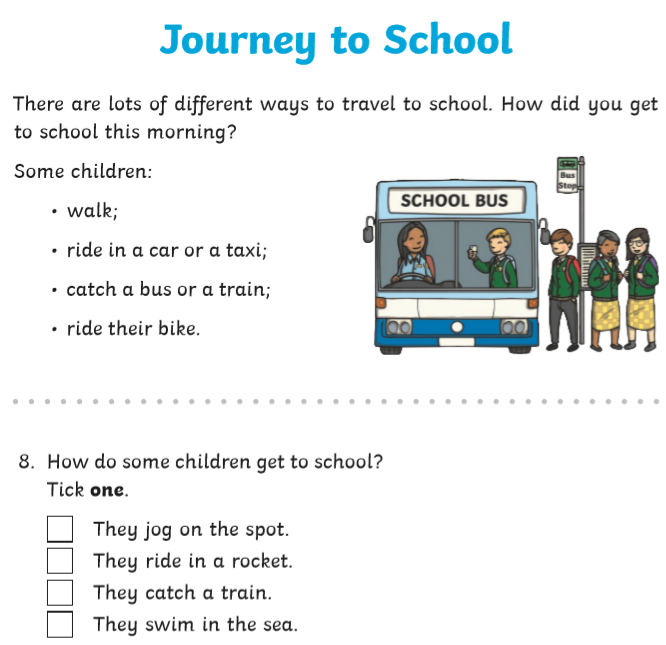 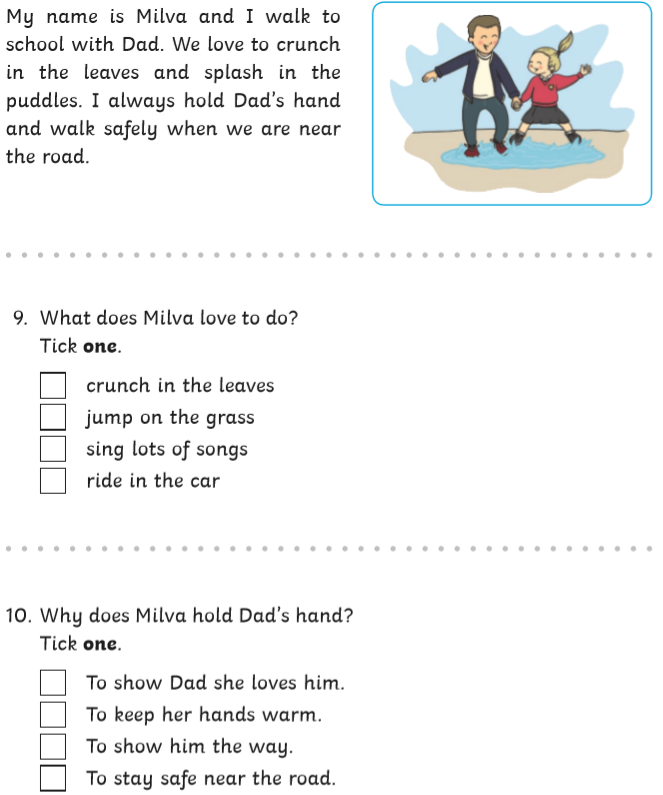 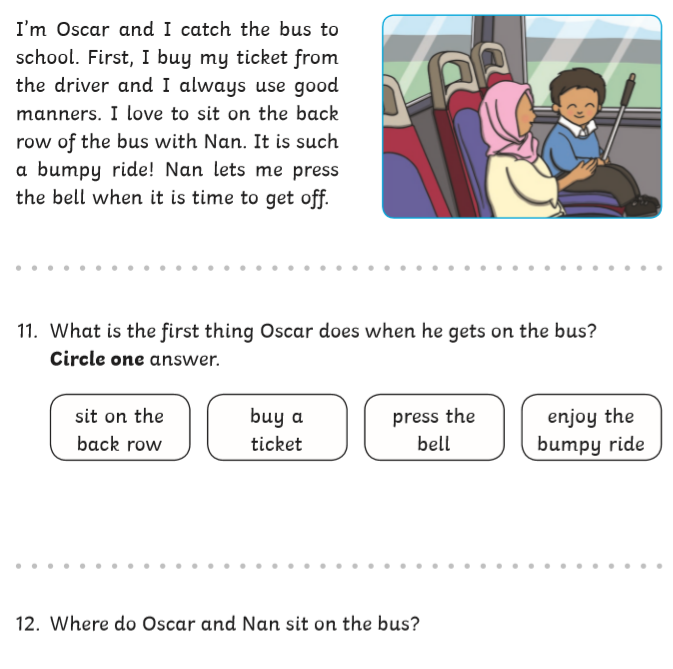 Green Godivas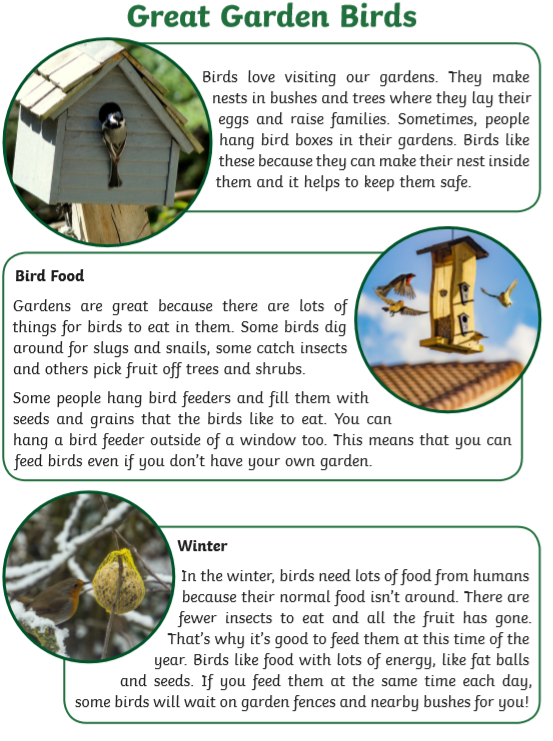 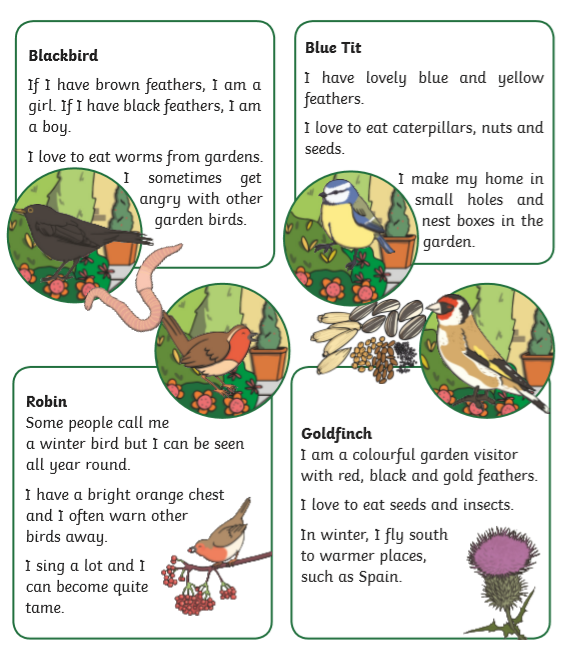 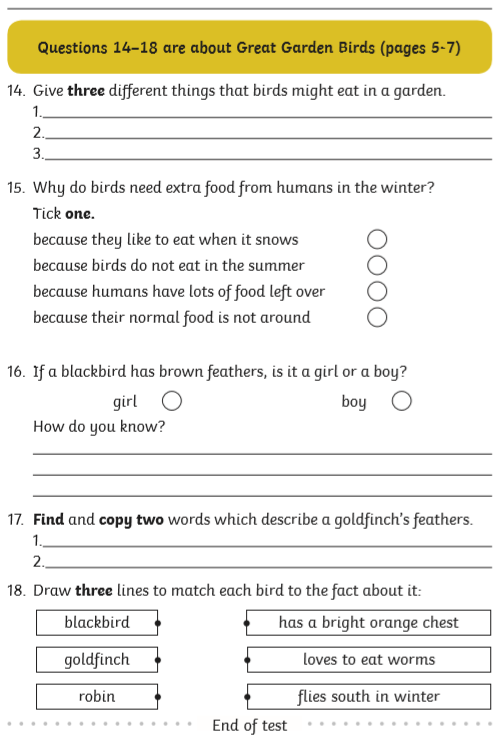 Turquise Twirls 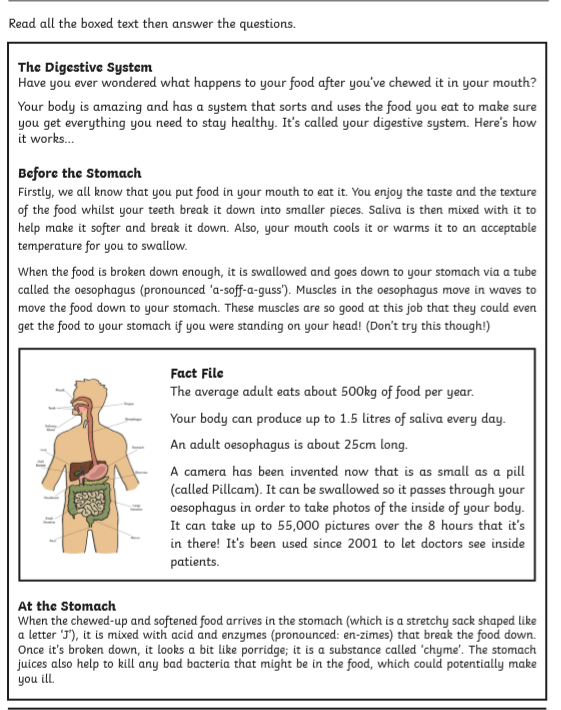 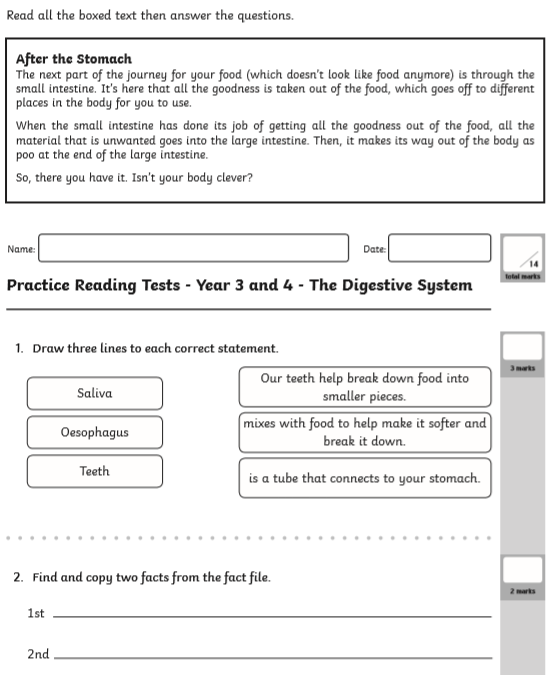 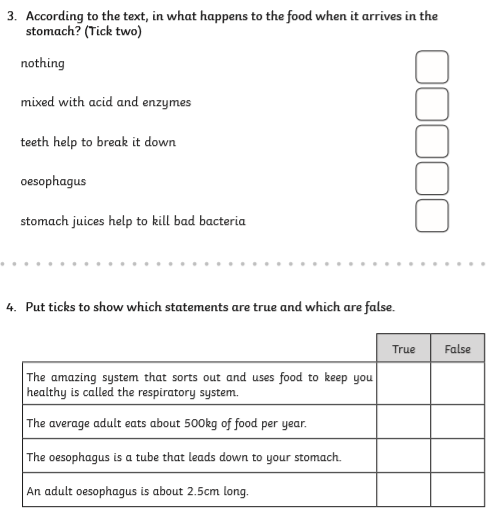 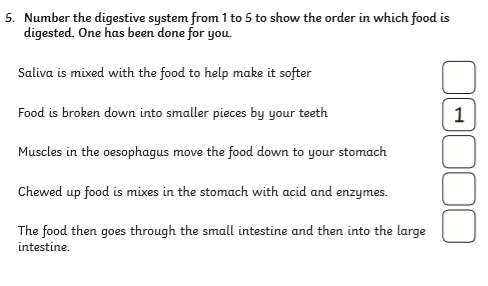 Purple Picnics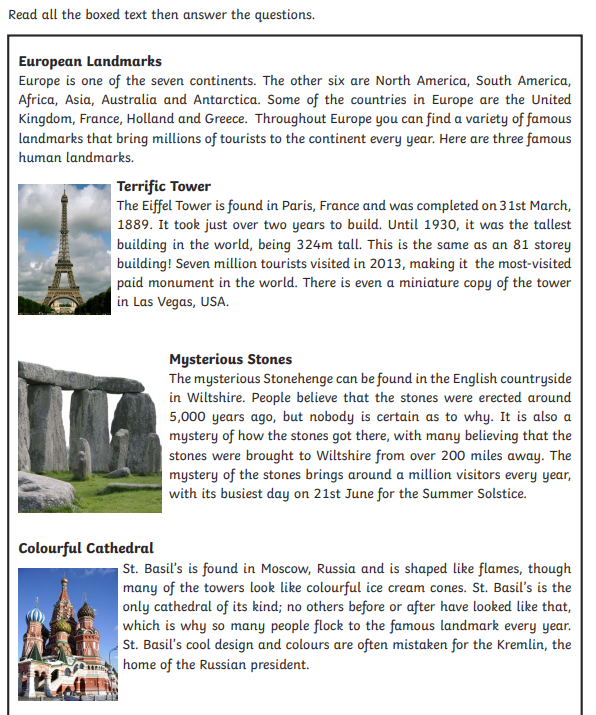 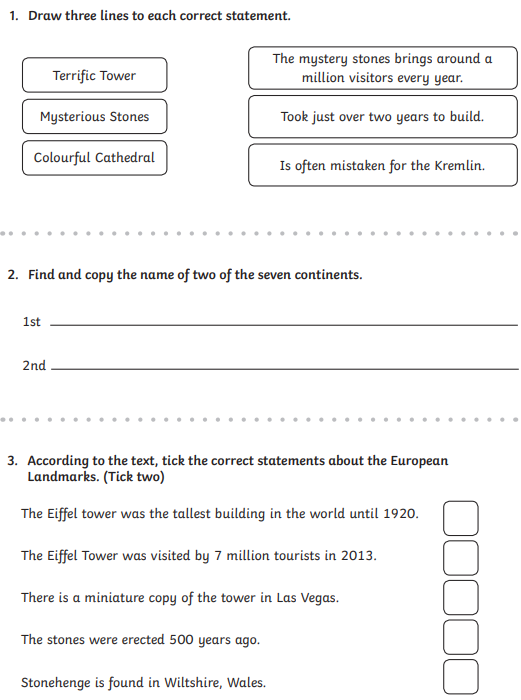 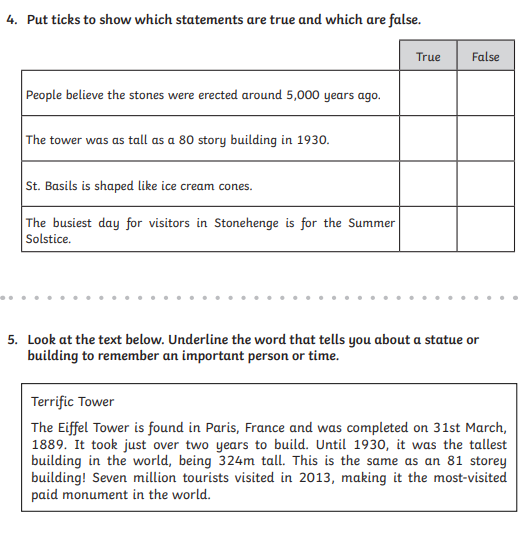 Lesson 2Look at the PowerPoint on Kennings. 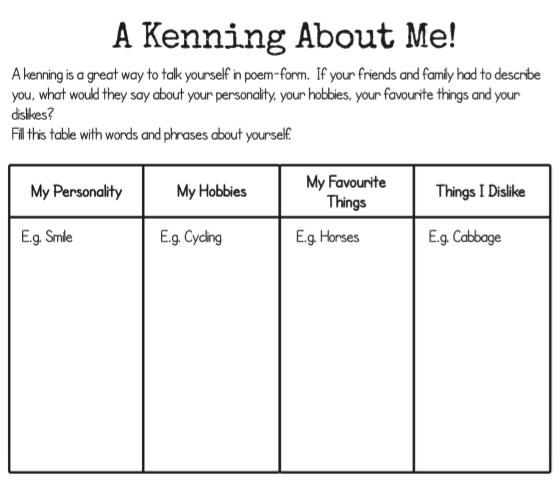 Once you have filled this table with words you now need to think of verbs and nouns to go with the words. Verbs are doing words such as drinking, eating and jumping. It would help if your verb end in -ingNouns are names of people, places or objects. It would help if these ended in -er. Now write a list of phrases using a word from the table and a verb/noun. For example, Horse-groomingCabbage-hater Cycle-racing Lesson 3Today we are going to plan our Kenning poem on an organ. Remember they work as a riddle and you have to find out what it is about.Write the organ in the middle of the pageAdd lots of words about the organ (words only) Underline the nouns (things) in blue Underline the verbs (doing words) in orangeJoin words that go well together with a hyphen e.g, muscle-pumpingWrite your Kenning using the rules below.Read your poem to a family member. Can they guess what your poem is about? 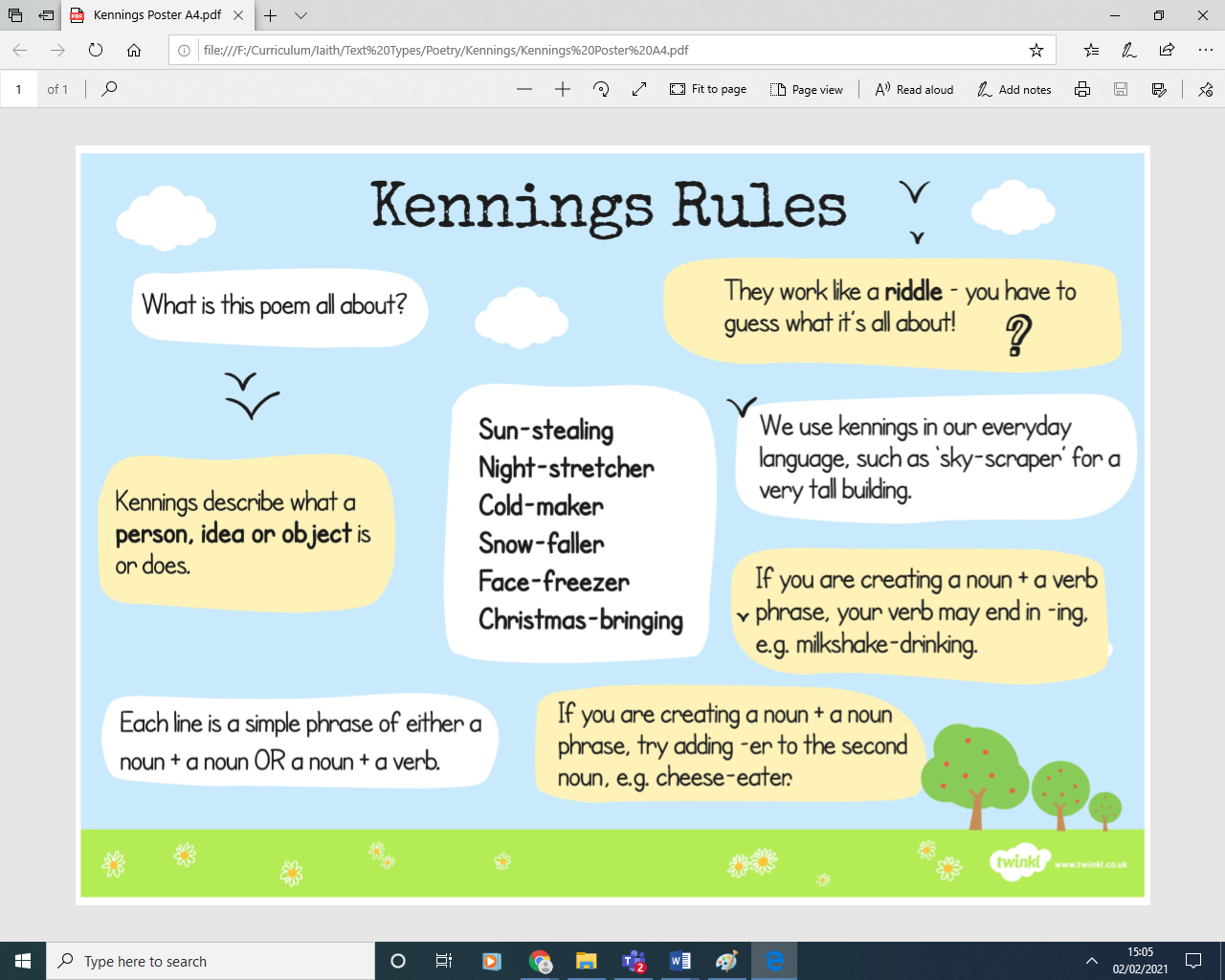 